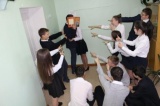           Дай списать